SOMERSET COUNTY COUNCIL MUSIC HUB STRUCTURE 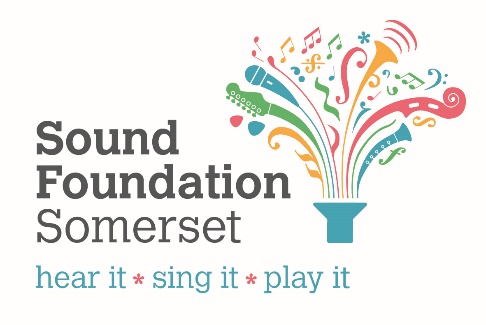 